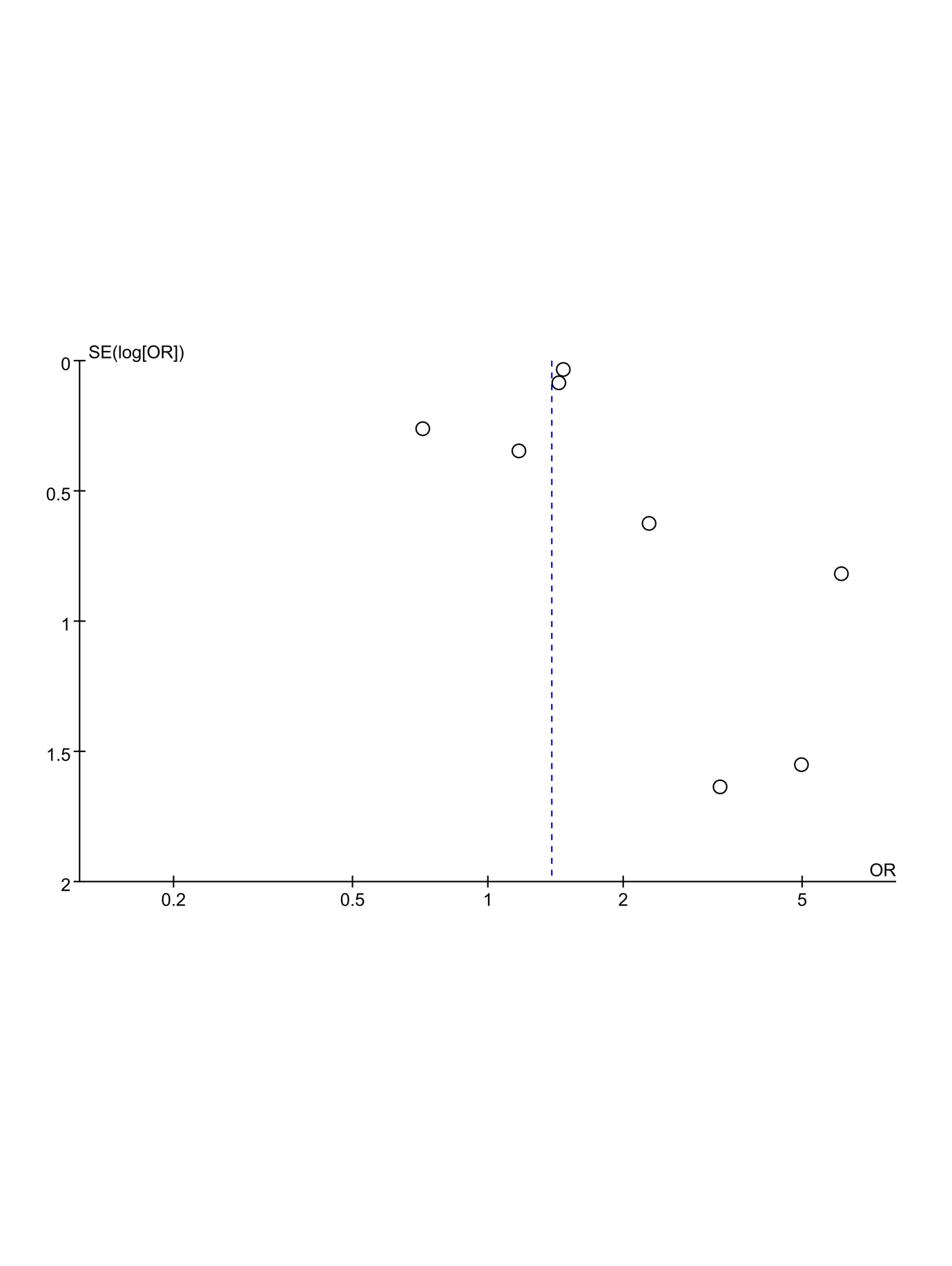 Supplemental figure 1: Publication bias was assessed by funnel plot.